PENGARUH PENGUNGKAPAN SUSTAINABILITY REPORT DANGOOD CORPORATE GOVERNANCE TERHADAP KINERJA KEUANGAN PADA PERUSAHAAN PERTAMBANGAN YANG TERDAFTAR DI BURSA EFEK INDONESIASKRIPSIDiajukan Guna memenuhi persyaratanmemperoleh Gelar Sarjana Akuntansi (S.Ak) Program Studi Akuntansi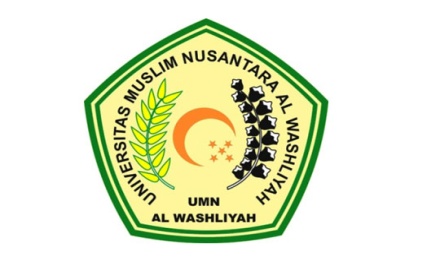 Oleh: FEBRINA ZEGANPM. 193214041PROGRAM STUDI AKUNTANSIFAKULTAS EKONOMIUNIVERSITAS MUSLIM NUSANTARA AL-WASHLIYAHMEDAN2023